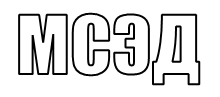 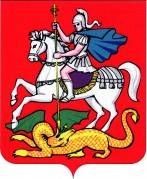 МИНИСТЕРСТВО ИНВЕСТИЦИЙ И ИННОВАЦИЙМОСКОВСКОЙ ОБЛАСТИбул. Строителей, д.1, г. Красногорск,                                                                                         тел.: 8 (495) 668-00-99Московская область, 143407                                                                                                      факс: 8 (498) 602-08-42                                                                                                                                                       e-mail: mii@mosreg.ruГлавам муниципальных образований Московской области(по списку)Информационное письмо.Уважаемые коллеги!В адрес Министерства инвестиций и инноваций Московской области 
(далее – Министерство) поступило обращение Губернатора Алтайского края 
А.Б. Карлина от 27.09.2017 № 5356 с приглашением принять участие в III торгово-продовольственной бирже деловых контактов «АлтайПродМаркет» (далее – Биржа), которая состоится 31.10.2017 в г. Барнауле. Биржа служит площадкой для решения актуальных задач в условиях политики импортозамещения. Формат работы Биржи направлен на развитие отечественного продовольственного рынка, сохранение 
и укрепление межрегиональных торгово-промышленных связей. В этом году в мероприятии планируют принять участие представители агропромышленного комплекса, руководители федеральных и региональных торговых компаний, представители ресторанного и гостиничного бизнеса регионов России и зарубежных партнеров. Программа мероприятия включает в себя проведение выставки «Продукты Алтая», круглого стола «Развитие экспортного потенциала Алтайского края», обмен мнениями по вопросам развития электронной торговли, серию закупочных сессий, 
а также специальный раздел выставочной экспозиции «Технологии и оборудование для развития производства».В целях развития межрегиональных деловых отношений Министерство просит Вас оказать содействие и дать поручение направить в адрес промышленных предприятий Московской области, расположенных на территории возглавляемого Вами муниципального образования, информацию о планируемой к проведению Бирже с предложением принять участие.По вопросам участия в мероприятии необходимо обращаться 
по тел.: +7 (3852) 63-68-58 (Праздникова Олеся Александровна, Шабарова 
Анна Юрьевна), тел. +7 (3852) 35-08-45 (Продан Юлия Александровна), 
e-mail: piscevik@mail.ru.Дополнительная информация размещена на сайте http://www.altaiprod.ru, 
в разделе «События и мероприятия».Данное письмо не подразумевает обратного ответа во МСЭД.И.о. министра			         	             В.В. ХромовВ.Н. Абдулова+7 (498) 602-06-04 доб. 4-08-65